DREJEBOG FOR Projektets/forløbets navn eller titel STED + DATOI denne drejebog finder du forslag til hvordan 1925 modellen kan bruges i de forskellige faser. Når vi arbejder med nytænkning findes der jo ingen manualer, så I behøver ikke følge drejebogen til punkt og prikke. Det er blot en guide og det er jo op til eleverne at skabe løsningerne, men drejebogen forsøger at gøre det nemmere for jer at facilitere de to dage sammen med eleverne. Udover denne drejebog findes der også den gratis lærervejledning Plan B https://www.1925modellen.dk/plan-b-laerervejledning-til-1925-modellen/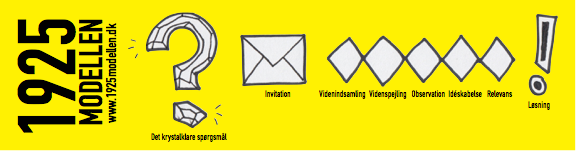 X   stiller dette krystalklare spørgsmål:Her står selve det krystalklare spørgsmål, der skal besvares. Vi er også behjælpelige med at formulere det sammen med jer.DET KRYSTALKLARE SPØRGSMÅLHer skriver vi en præsentation af både udfordringen og dem, der ønsker at få løst udfordringen. Der kommer nogle uddybende informationer, som eleverne kan have glæde af for at komme hurtigt igang.Hjernen bliver aktiveret gennem spørgsmål, så eleverne får lyst til at besvare spørgsmålet med det samme. Det er jo godt, men problemet opstår hurtigt, fordi de vil søge opbakning til lige netop deres idé med det samme, og så risikerer vi at gå glip af nogle endnu bedre idéer. Lav f.eks. nogle idébokse i klasserne til hver gruppe, så de kan lægge idéer og løsningsforslag ned i den boks, indtil de når frem til fasen med idéskabelse.INVITATIONI en innovationsproces betaler det sig at få lidt fakta på banen og det betaler sig også at blive udfordret af nogen, der tænker på en anden måde og ser problemet med andre øjne. I kan nok ikke nå at invitere en masse mennesker forbi skolen, men følgende kilder kan være nogle af dem, som I opfordrer eleverne til at invitere eller kigge nærmere på, når de skal samle viden ind.Hvem har forstand på emnet?Her skriver vi bud på nogle eksperter. De 60%.Hvem kan udfordre os?Her skriver vi bud på nogle af dem, der kan udfordre os. De 40%.Derudover så kan I jo prøve at gøre det sjovt for eleverne at arbejde med opgaven. Måske kan de få lov til indrette lokalerne på en anden måde end til daglig, lad dem lave nogle små hovedkvarterer per gruppe eller noget andet usædvanligt. Afhængig af spørgsmålet der skal besvares kan I måske finde nogle remedier frem, der kan sætte gang i tankegangen.Hvis I har tid til det kan I bruge en af legene på side 10 eller 11 til at sætte gang i arbejdet, så alle både får grint af sig selv og lært nye sider af hinanden.VIDENINDSAMLINGFor at sætte eleverne igang med at samle viden ind kan I bruge arbejdsbogen og plakaten. Bed eleverne om at lave en spørgsmålsbank med mindst tyve spørgsmål, som de skal have besvaret. Svarene kan komme fra jeres gæster eller fra andre kilder, som eleverne finder på anden vis.Alle hv-spørgsmålene på plakaten og i arbejdsbogen s. 14-21 giver inspiration til de spørgsmål, som eleverne har brug for at stille og få svar på.Her er lidt inspiration, hvis eleverne har svært ved at komme igang:Vi forsyner jer med en lille spørgsmålsbank, som I kan trække på…Hvor mange….?Hvor….?Hvornår kan….?Hvilken….?Hvad er forskellen på….?Må man…..?Hvornår begyndte….?Hvilke af…?Hvad får nogle…?Hvor peger tendenserne hen?Vi sørger selvfølgelig for at de giver mening i forhold til jeres krystalklare spørgsmål.VIDENSPEJLINGNår eleverne har brugt tid på at finde data, der kan hjælpe dem med at besvare deres krystalklare spørgsmål, så gælder det om at udfordre dem med videnspejling. Videnspejling handler om at få øje på noget andet, der kan det samme. Vi bliver meget logiske og rationelle i forbindelse med vores videnindsamling, så videnspejling skal hjælpe eleverne med at løsrive sig fra logik og begynde at tænke lidt mere mærkeligt, så nytænkningen begynder.Brug værktøjet på side 28 i arbejdsbogen. Bed eleverne udfylde det som opvamning til deres videnspejling.Nogle krystalklare spørgsmål er svære at omformulere til mudrede spørgsmål, men det er værd at gøre forsøget. Selve forsøget aktiverer nemlig hjernens lyst til også at svare på det mere mærkelige og så kommer de nye tanker.Kan vi f.eks. stille et mudret spørgsmål, hvor de centrale ord i de krystalklare spørgsmål ikke bruges?Vi kan jo spørge:Vi giver et bud på et mudret spørgsmål.ellerVi giver et bud på et spørgsmål, der åbner for sammenligninger.Det mudrede spørgsmål behøver ikke inkludere alle elementerne fra det krystalklare spørgsmål. Det skal bare sætte eleverne i gang med at søge inspiration fra helt andre steder.Man kan også spørge:Vi giver flere bud på spørgsmål, der kan udfordre logikken og dermed sætte gang i nytænkningen.OBSERVATIONNår eleverne både har samlet logisk viden ind og bagefter forstyrret sig selv ved at tænke lidt mere mærkeligt i videnspejling, bliver de belønnet i observationsfasen. Her får de øje med begge hjernehalvdele, når de skal ud og observere.Nogle gange er der ikke mulighed for at tage afsted på observation og så må man bruge video og billeder fra internettet eller spørge andre, der har en bedre mulighed for at observere end en selv.Hvis eleverne synes de allerede har været ude og observere i videnindsamling, så send dem bare afsted igen. De vil typisk få øje på noget andet og mere, når de har været igennem videnspejling.Tegn et kort over   vi foreslår noget det kunne give mening at kortlæggeFind de tre    vi foreslår en retning at lede efter videoer iFind billeder af    vi foreslår noget, som kan aktivere begge hjernehalvdeleIDESKABELSESæt gang i nogle brainstorms. Brainstorms er meget simple og meget svære. Man må ikke sige nej undervejs, så det kræver en åbenhed. Derfor tager en god brainstorm ikke meget mere end nogle minutter. Det er ganske enkelt svært for os kun at sige ja. Vi kommer til at rynke på næsen og ryste på hovedet, men hjælp eleverne med at være jubeloptimister, når de finder på. Der må ikke være nogen kritik, mens man brainstormer. Husk dem på at skrive alle og alles idéer ned. En idé per post-it eller hvad I nu bruger. Det smarte ved det er, at det bliver nemmere at flytte rundt på idéerne bagefter, når der kun står en idé per papir.Her er nogle forslag til spørgsmål, du kan stille for at sætte nogle brainstorms i gang:Vi foreslår nogle overskrifter eller spørgsmål, der kan aktivere idéudviklingen.Når eleverne har fået en masse idéer, så er det en god idé at lave idérotation, som beskrevet på side 36 i arbejdsbogen.Derefter så kan I bruge idéboosteren på side 37 i arbejdsbogen til lige at presse det sidste ud af idéerne.Byg prototyper. Vi får nemlig andre idéer med hænderne, end vi gør med hovedet. Der sker også noget med vores formuleringer af vores løsninger, når vi har bygget dem med hænderne.Prototyper er nemme at lave for der findes ingen regler for dem. Byggematerialerne kan bare være noget eleverne finder i eller lige udenfor klassen, men det kan selvfølgelig også være noget, som I har fået fra dem, der har stillet udfordringen.RELEVANSFor at varme op til fremlæggelserne kan I med fordel bede eleverne udfylde de to værktøjer i arbejdsbogen på side 42 og 43. Det gør det nemmere for eleverne at få styr på de formuleringer, som de skal bruge, når de pitcher.Jeg lægger selv stor vægt på at få testet løsningerne hos brugerne, så hvis tiden tillader det er der stor læring for eleverne i at opdage, at det ofte kræver mere end bare en prototype og en god elevatortale, når man arbejder med iværksætteri og innovation.I programmet Løvens Hule som de fleste elever har set på TV, der får iværksætterne altid kritik, når de ikke har styr på deres data. Hvad siger tallene? Hvad siger brugerne? Derfor er det meget frugtbart for eleverne, hvis de kan nå at komme igennem faserne IDESKABELSE og RELEVANS mere end én gang.Når I fornemmer at eleverne er godt tilfredse med deres løsning, så send dem ud for at få noget feedback. Den feedback kan de kalde på hos kunden eller udfordringsgiveren, men de kan også gå en tur på gangene og spørge deres kammerater, eller deres familie eller gå en tur på gaden og interviewe nogen eller bruge et online spørgeskema for at få nogle reaktioner.Den feedback giver næsten altid eleverne lyst til at korrigere deres løsninger, inden de afleverer dem endeligt. Det er der både en stor tilfredsstillelse i, men det hjælper dem også til at mestre processen bedre.